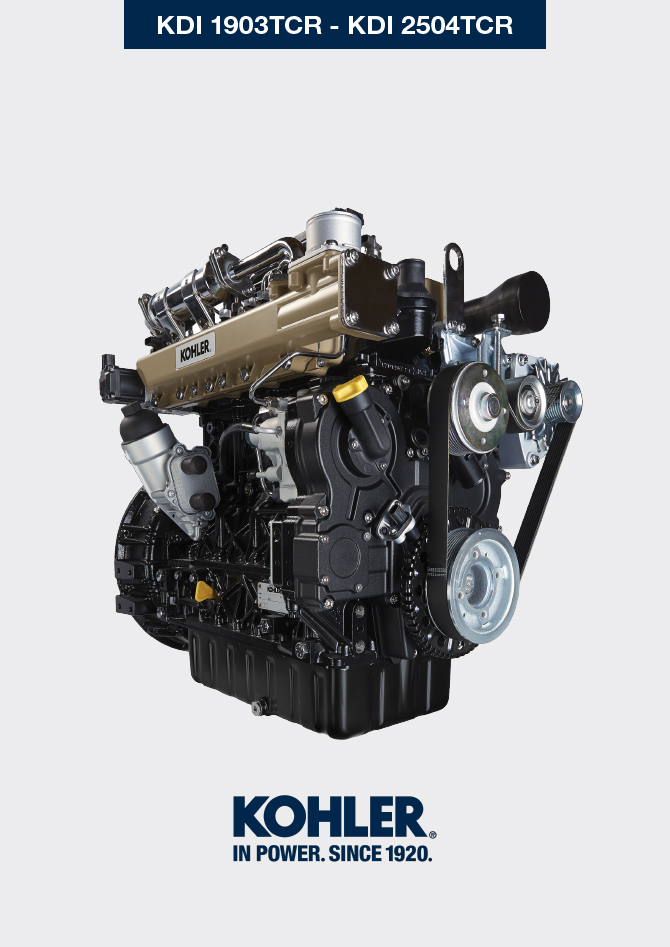 Information about failuresPossible causes and trouble shootingIMMEDIATELY STOP THE ENGINE WHEN:Engine rpm increases and decreases suddenly without being able to control them;A sudden and unusual noise is heard;The colour of the exhaust fumes suddenly darkens or turns white;The oil pressure warning light or a Warning Lamp turns on during operation;The coolant temperature warning light turns on during operation.
Tab. 14.1 contains the possible causes of some failures, which may occur during operation.
Always perform these simple checks before removing or replacing any part.
   Warning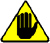 Do not carry out any checks or operations on the engine when it is running.Tab. 14.1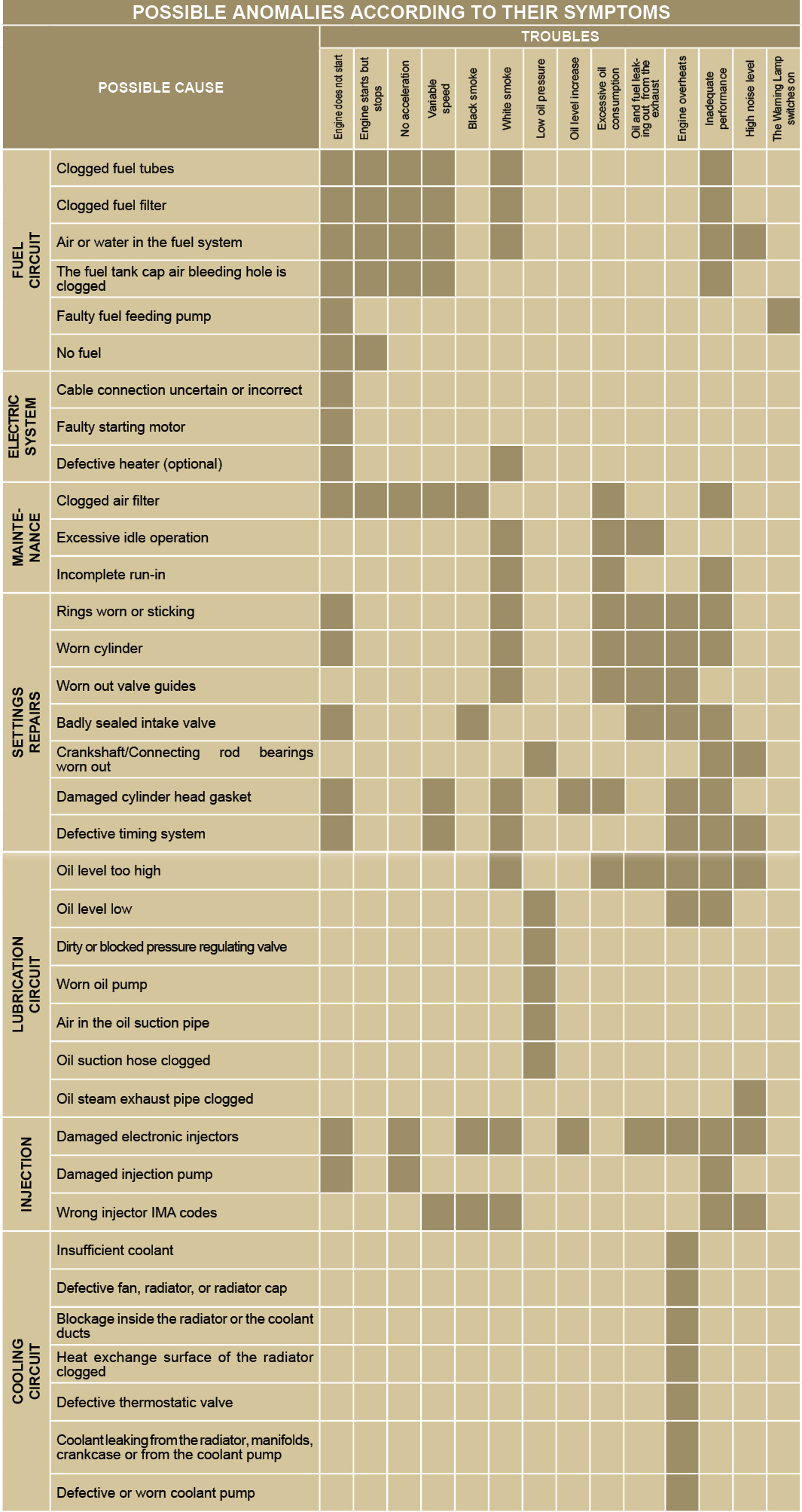 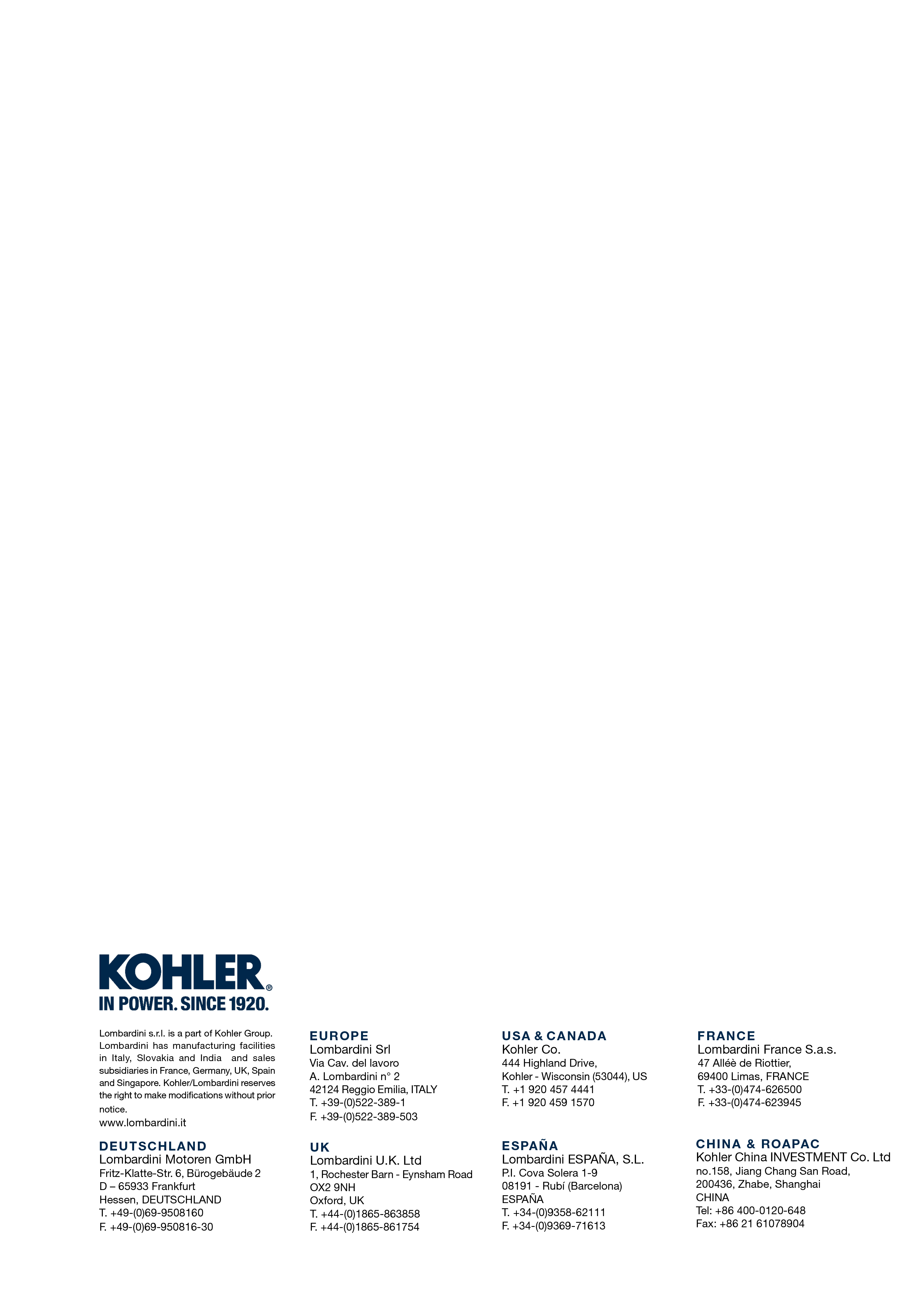 Information about failuresKDI 1903TCR / KDI 1903TCRE5 Workshop manual (Rev. 17.6)